Einleitungtrifft nicht zu(Leerraum bis zum Ende der Skala)trifft voll zuSie liefert die erforderlichen Angaben (Autor/in, Titel, Textsorte, Datum und evtl. Kontext) und benennt die Thematik des Textes.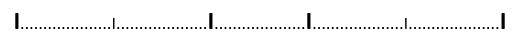 Darstellung des Argumentationsgangs und der IntentionDarstellung des Argumentationsgangs und der IntentionDie wesentlichen Aussagen sind richtig wiedergegeben, Nebensächliches wird weggelassen.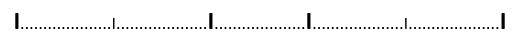 Die Arbeit unterscheidet sprachlich korrekt zwischen eigenen Aussagen und Inhalten der Textvorlage. 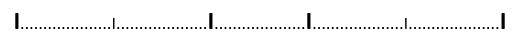 Die inhaltliche und argumentative Struktur des Textes werden aufgezeigt.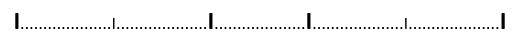 Die Wirkungsabsicht des Textes wird erkannt und genannt.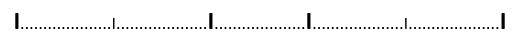 Kritische Auseinandersetzung mit den Argumenten des Autors / der AutorinKritische Auseinandersetzung mit den Argumenten des Autors / der AutorinDie Einzelargumente werden auf Logik, Plausibilität und Beweiskräftigkeit in genügendem Maß untersucht.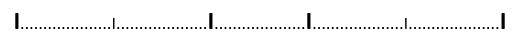 Die Ausführungen werden durch Textbelege gestützt. Umfang und Auswahl der Textbelege sind angemessen.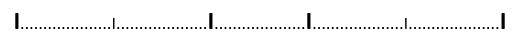 Textbezogene Erörterung Textbezogene Erörterung Die Argumentation des Textes ist sinnvoll und angemessen erweitert.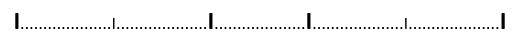 Die eigene Argumentation ist logisch, plausibel und beweiskräftig. 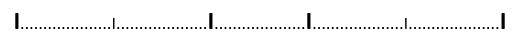 SchlussteilSchlussteilDas Fazit ist überzeugend (anschaulich, klar, folgerichtig).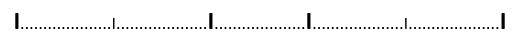 SpracheSprachesiehe Korrekturhilfe zur sprachlichen Leistung
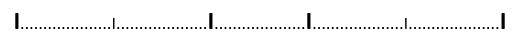 Sonstige Bemerkungen Sonstige Bemerkungen 